（なぜなぜ分析で品質改善）募集のご案内　　　　　　　（てっこうきでんスクール）　　起こった事象について「なぜ？」を繰り返しながらミスの原因を追究し、再発防止策や改善策を導き出す「なぜなぜ分析」。しかし、現場に導入してもうまくいかないケースは、少なくありません。「なぜなぜ分析」がどうしてうまくいかないのか、どうすれば根本原因にたどり着けるのかを学びます。　　■開催日時　２０２３年１２月８日（金）　9：30～16：30■開催場所  金沢市ものづくり会館　　　　　　 金沢市粟崎町4-80-1　　TEL 076-255-1518　■講　　師  林　潔 氏（コマツOB、ケイエイチアイコンサルティング代表）■対 象 者　製造現場で改善に携わるメンバー及び管理者　■募集定員  ３０名（定員になり次第 締め切ります。） 　 ■受 講 料　３，０００円（消費税込み、昼食は各自でご準備下さい）■申込締切　２０２３年１１月２４日（金）　　　　受講申込書　（下記ご記入のうえ、メールまたはＦＡＸにてお申し込み下さい）　　　企業名　　　　　　　　　　　　　　　　〒＆住所　　　　　　　　　　　　　　　　　　ご連絡担当者の所属と氏名　　　　　　　　　　　　　　　連絡Ｔｅｌ　　　　　　　　　　　　　　★受講申込みの受付をしましたら締切り日後、セミナーの案内と請求書をお送りいたします。★申込後の参加取り消しについては、開催日の３日前までにお願いします。　それ以降は、キャンセル料として全額いただきますので、ご了承ください。２０２３年１１月会　員　各　位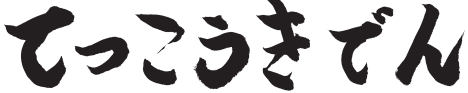 発行：一般社団法人石川県鉄工機電協会〒920-8203金沢市鞍月２丁目３番地TEL076-268-0121　FAX076-268-3577MAIL info@tekkokiden.or.jp研修カリキュラム（予定）スケジュール１．品質管理についての基礎知識２．品質管理と改善３．「気づく力」問題意識を高める午前の部４．なぜなぜ分析の基礎と実践５．なぜなぜ分析の演習６．品質と効率を両立させる製造業　（予告なく内容を変更することがありますのでご承知おきください）午後の部受 講 者 名年 齢所 属 、役 職 名フリガナフリガナフリガナ